Dodge RAM 1500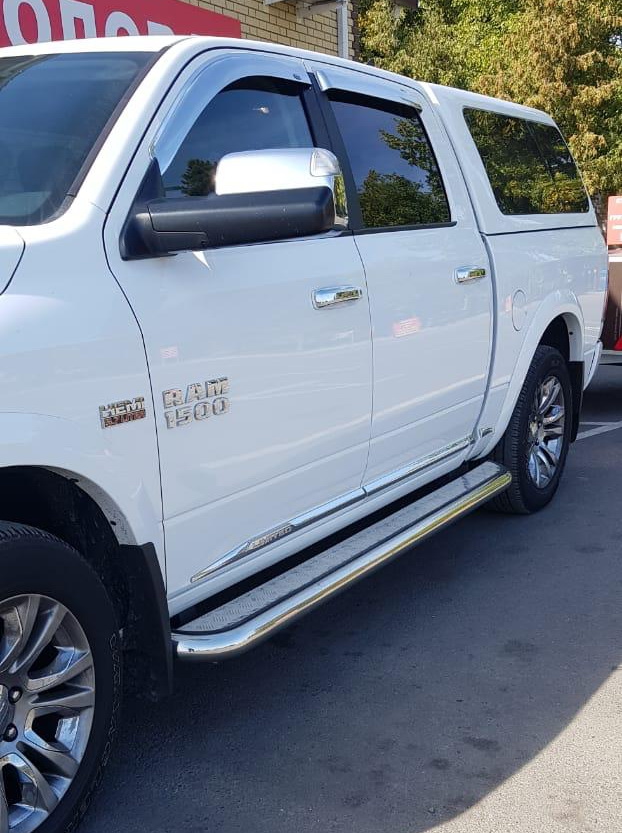 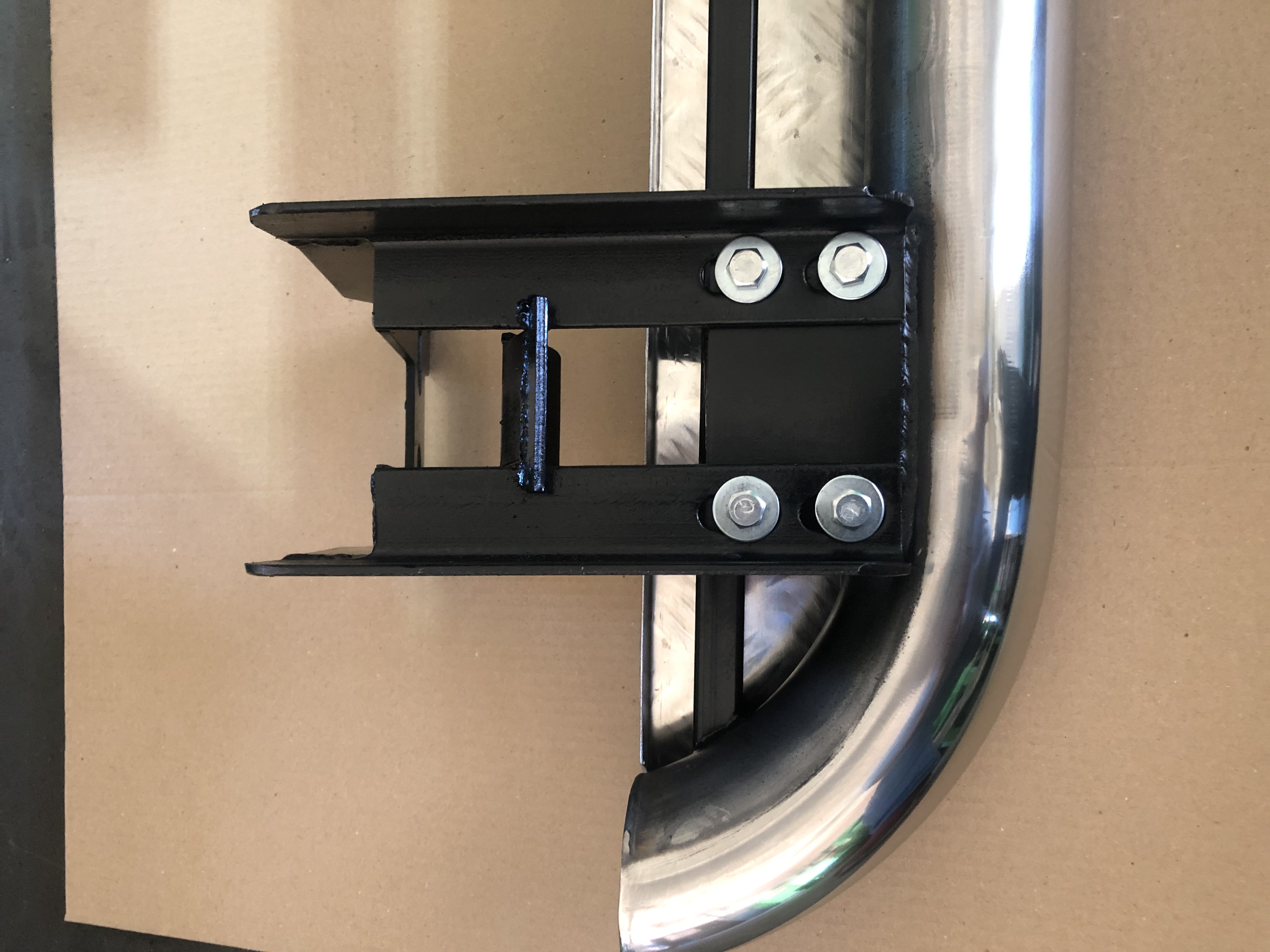 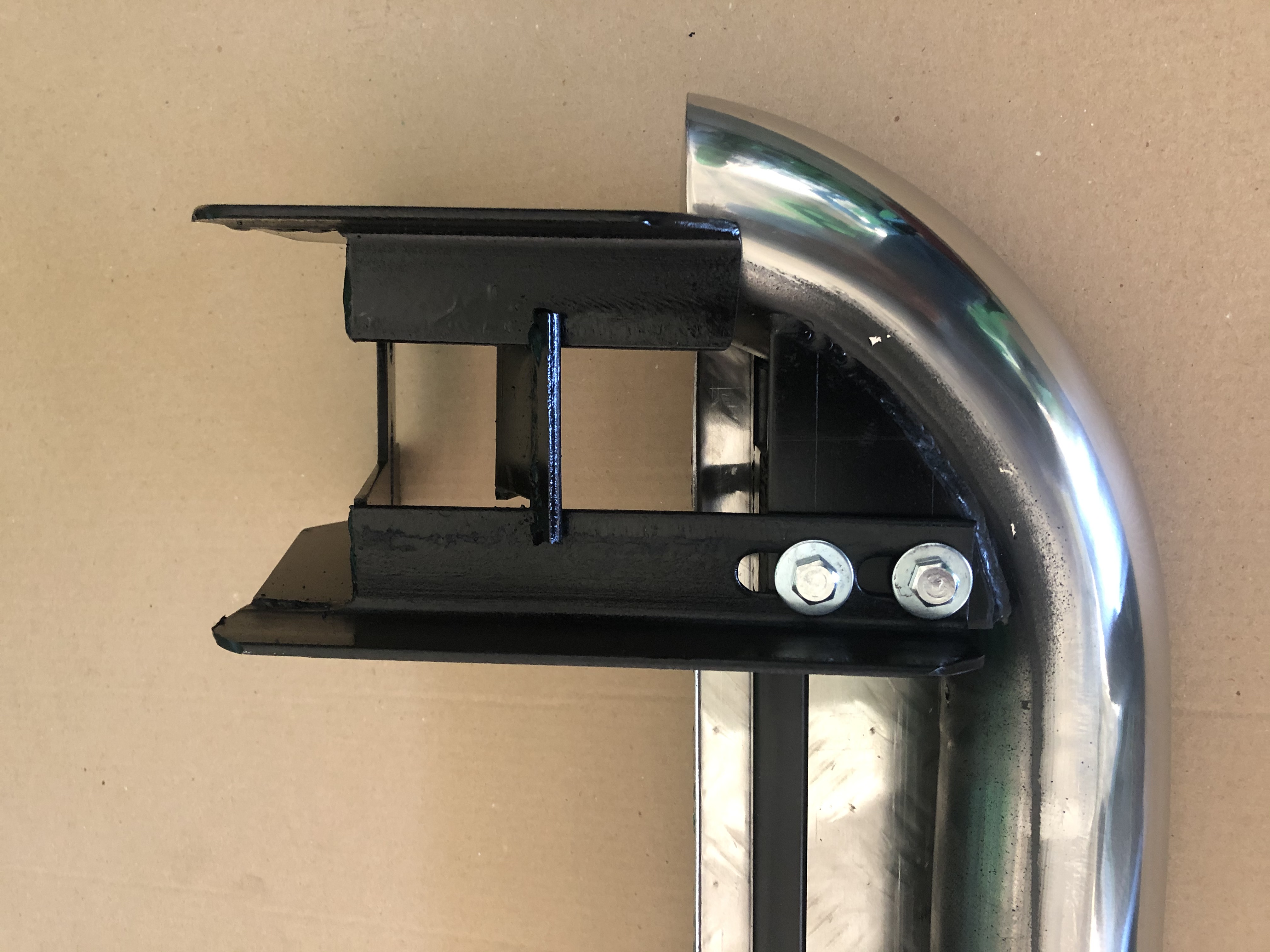 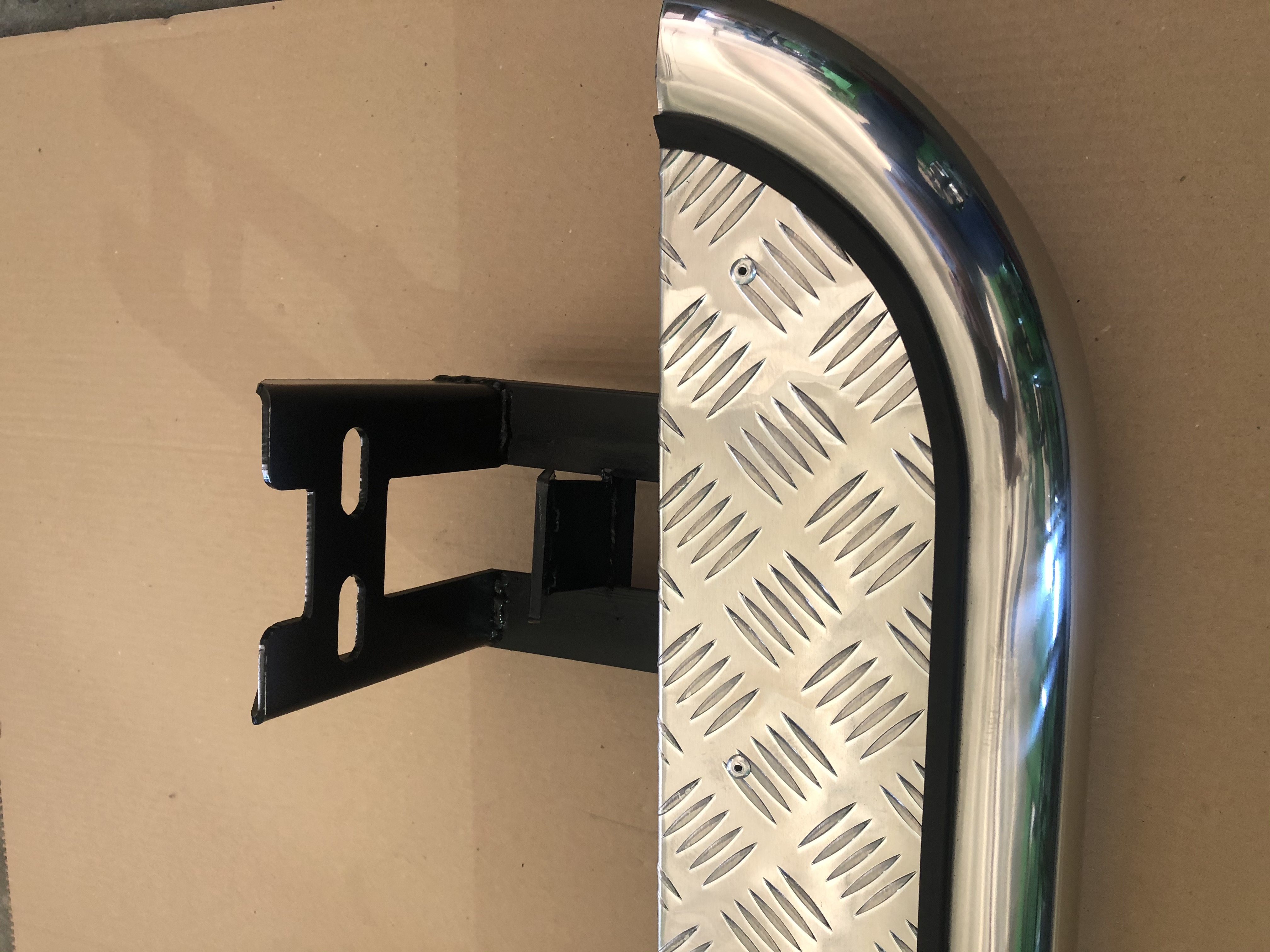 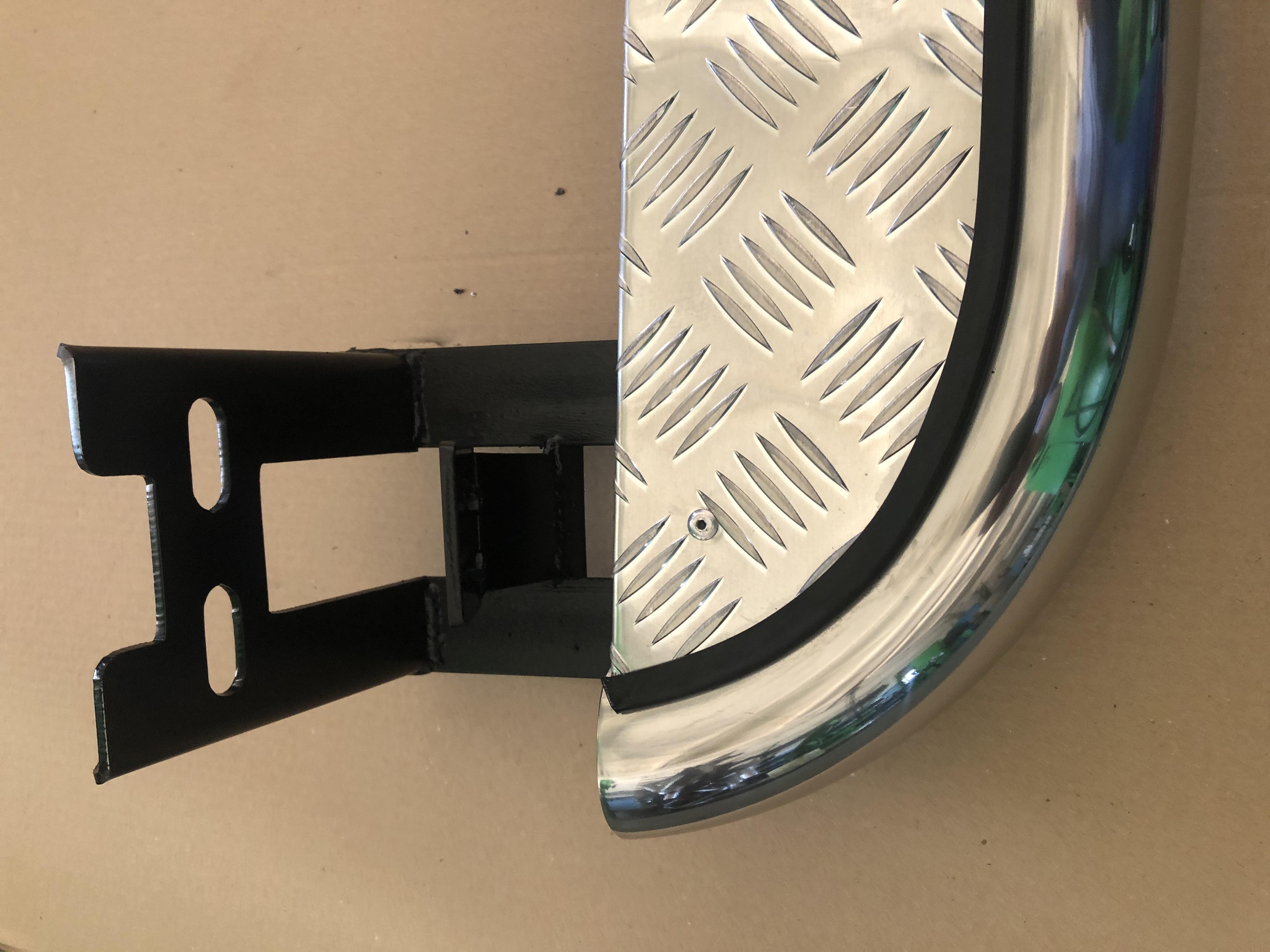 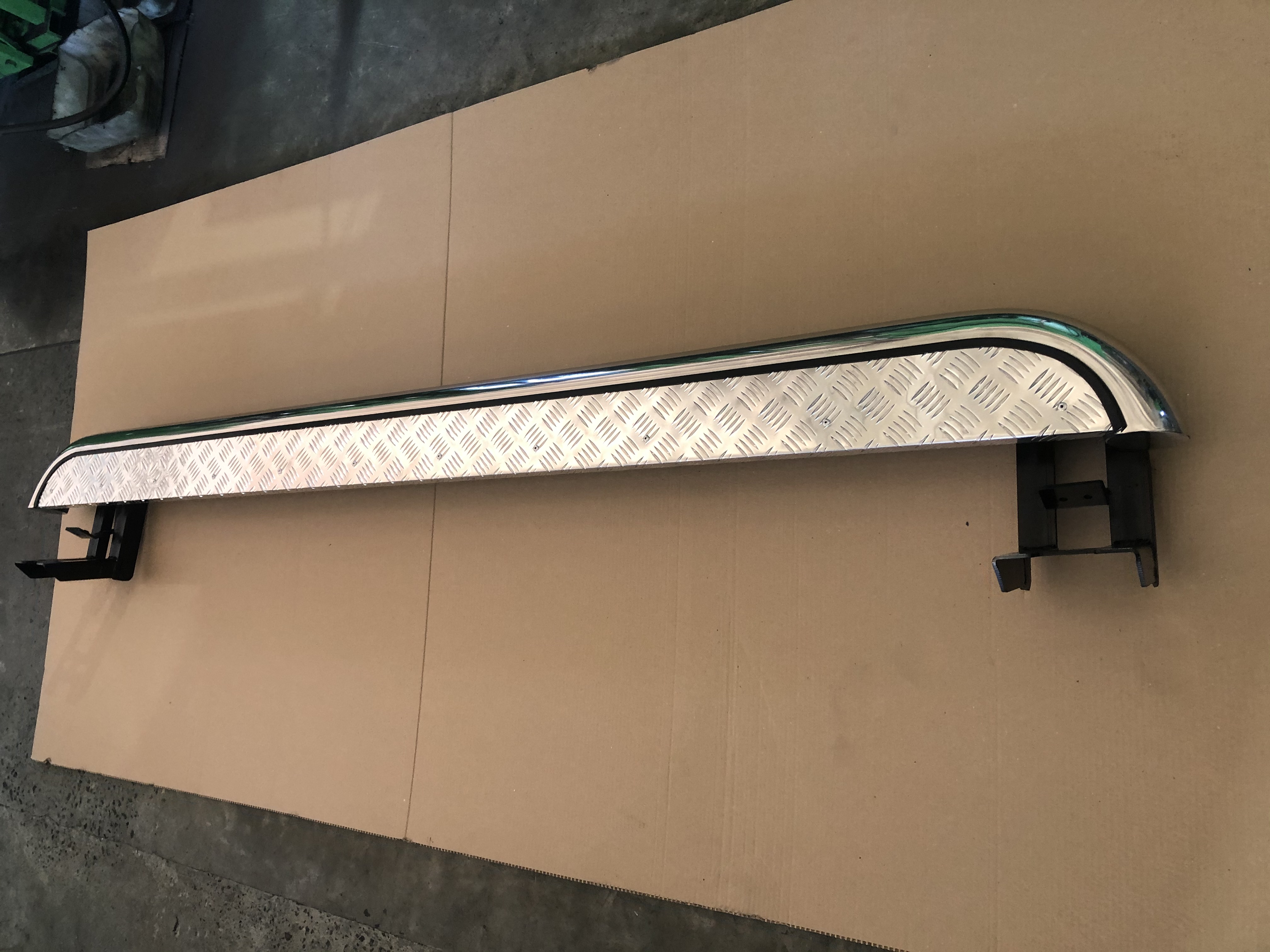 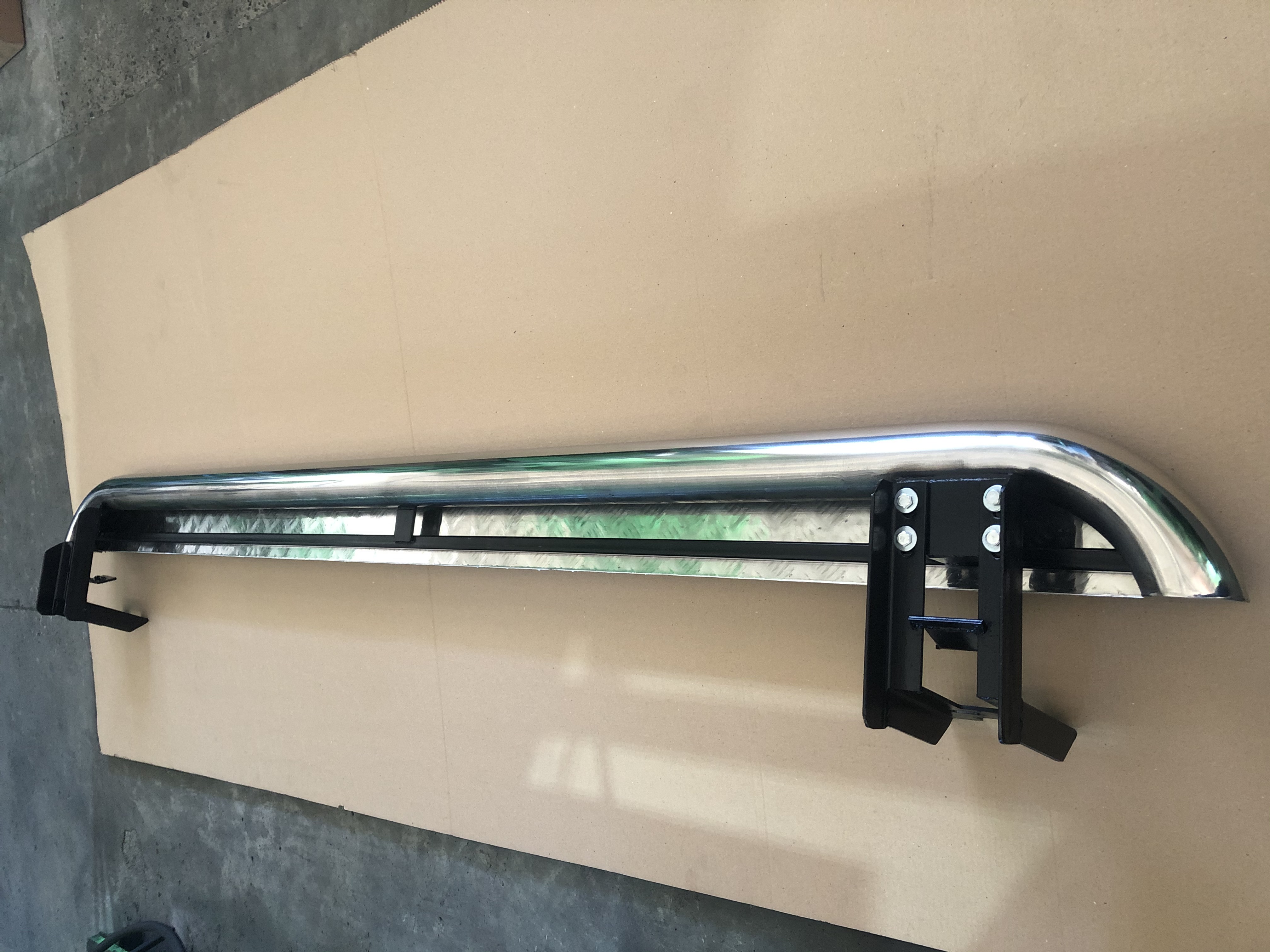 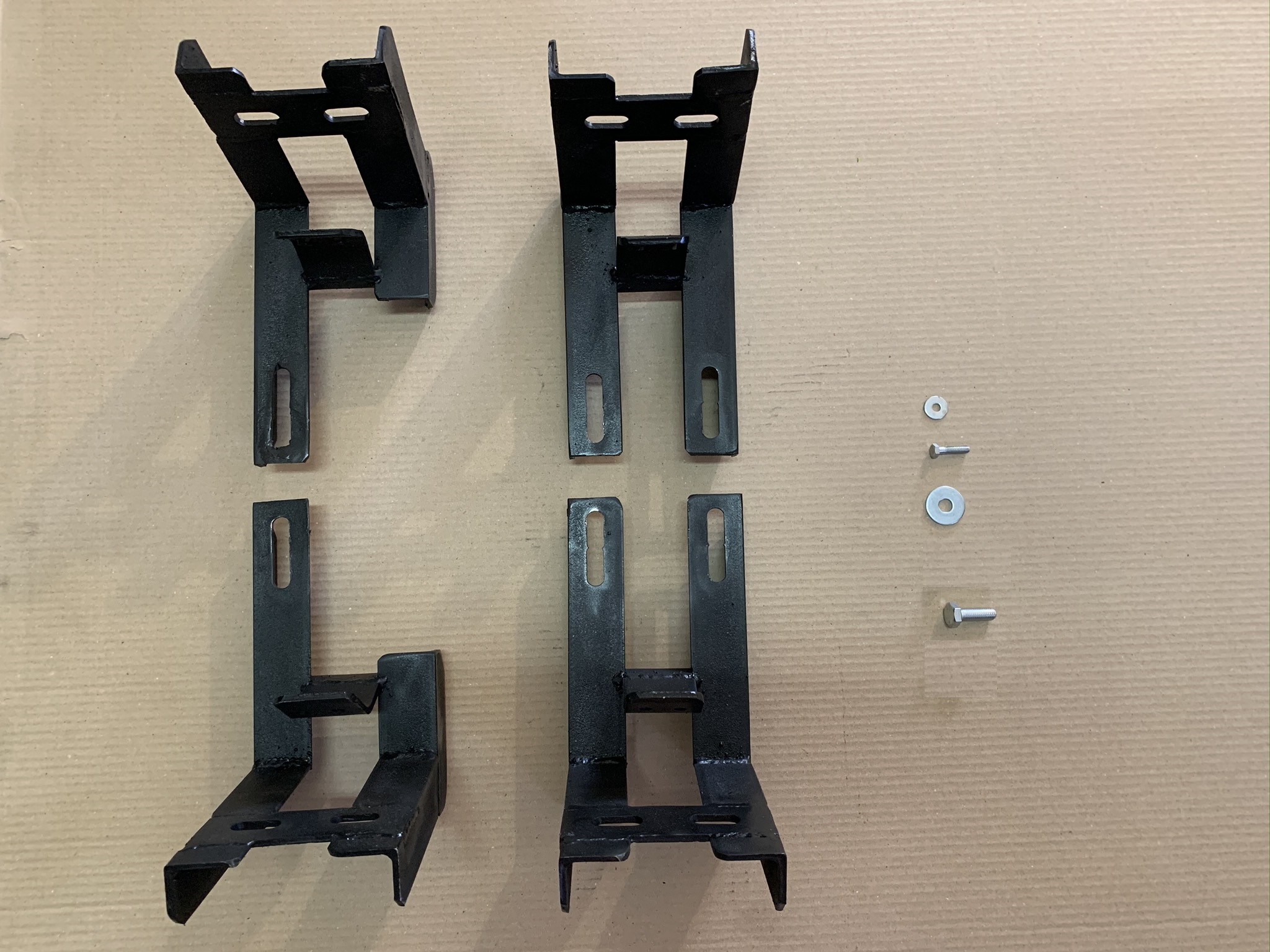 СОСТАВ КРЕПЕЖА:1Болт М8х2016 шт.2Болт М6х208 шт.3Шайба Ф816 шт.4Шайба Ф68 шт.